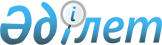 О внесении изменений в Программу по разработке межгосударственных стандартов, в результате применения которых на добровольной основе обеспечивается соблюдение требований технического регламента Таможенного союза "Безопасность автомобильных дорог" (ТР ТС 014/2011), а также межгосударственных стандартов, содержащих правила и методы исследований (испытаний) и измерений, в том числе правила отбора образцов, необходимые для применения и исполнения требований технического регламента Таможенного союза "Безопасность автомобильных дорог" (ТР ТС 014/2011) и осуществления оценки (подтверждения) соответствия продукцииРешение Коллегии Евразийской экономической комиссии от 18 ноября 2013 года № 263

      В соответствии со статьей 3 Договора о Евразийской экономической комиссии от 18 ноября 2011 года Коллегия Евразийской экономической комиссии решила:



      1. В позициях 1 – 111 Программы по разработке межгосударственных стандартов, в результате применения которых на добровольной основе обеспечивается соблюдение требований технического регламента Таможенного союза «Безопасность автомобильных дорог» (ТР ТС 014/2011), а также межгосударственных стандартов, содержащих правила и методы исследований (испытаний) и измерений, в том числе правила отбора образцов, необходимые для применения и исполнения требований технического регламента Таможенного союза «Безопасность автомобильных дорог» (ТР ТС 014/2011) и осуществления оценки (подтверждения) соответствия продукции, утвержденной Решением Коллегии Евразийской экономической комиссии от 13 июня 2012 г. № 81, цифры «2013» заменить цифрами «2014». 



      2. Настоящее Решение вступает в силу по истечении 30 календарных дней с даты его официального опубликования.
					© 2012. РГП на ПХВ «Институт законодательства и правовой информации Республики Казахстан» Министерства юстиции Республики Казахстан
				Председатель Коллегии Евразийской

экономической комиссииВ. Христенко